信州の郷土料理『おやき』を作りましょう！開催日　　平成30年２月5日（月）時　間　　午前9時30分 ～ 午後1時会　場　　 芋井公民館　調理実習室講　師　　 麻場志磨子さん（ 鑪 ）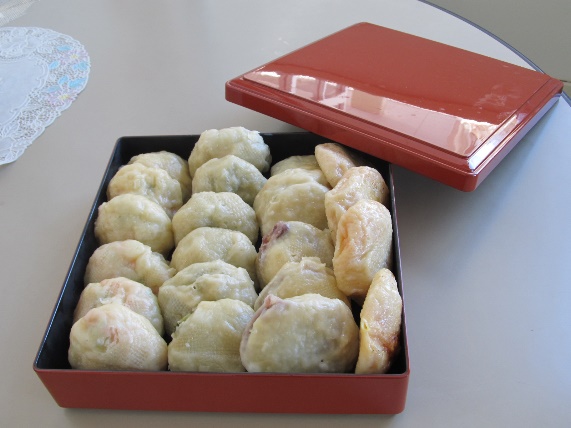 　　　　　 峯村せつ子さん（中村）定　員　　 16名（先着順）参加費　　 300円程度（材料費）持ち物　　 エプロン・三角巾・ふきん持ち帰り用の入れ物お申込み　 　 1月4日（木）から、芋井公民館の窓口または、　　　 電話・FAX・E-mailでのお申し込みを受け付けます。なお、定員になり次第締め切らせていただきます。　